       Community Fundraising Event Agreement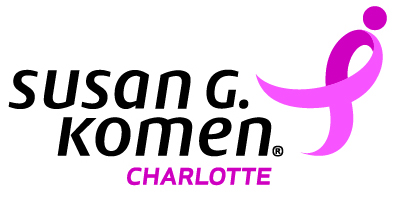 Susan G. Komen Charlotte  is accountable to the public for all fundraising activities using our name.  The following information will be used to determine if and how our office will be able to participate, and if a Community Fundraising Event Agreement is required.(please print)Host/Organizer:  ______________________________________________________________	Contact Name:  ___________________________________________________________	Address: ____________________________________________________________	City/State/Zip: ___________________________			  County: __________________	Phone: ______________________________	Fax:  						E-mail:  _____________________________________________					Website:  											Event Title/Name:  ______________________________________________________________Event Date(s):  __________________________  Time(s):  _________________________Location Address:  _____________________________City:_____________ Zip ________________Who is invited to attend:_____________________Cost:_______________Percentage donated to Komen Charlotte:________________
Please provide detailed description of event that you would like used in promotion of the event:                  ________________________________________________________________________		____________________________________________________________		____________________________________________________________		____________________________________________________________Fundraising GOAL:  _$_______________Fundraising Activities: (please be as specific as possible regarding how funds will be raised and what percentage/portion will go to Komen Charlotte): ________________________________________________________________________________________________________________________________________________________________________________________________________________________________________________________________________________________Every Community partner is responsible for their own event Publicity. Depending on the Fundrising goal, Komen Charlotte will enhance Partner’s efforts through Komen promotional venues (see chart). Please indicate how you will promote your event:Promo materials (brochures, posters, etc…)	 Standard media (radio/TV/newspaper)Social media (include Facebook and Twitter account names, etc…) Other:  __________________________________________________________________		______________________________________________________________All materials using Susan G. Komen Charlotte or Komen Charlotte/logo must be approved by the Marketing Director of Komen Charlotte prior to production/ distribution. Komen Charlotte must provide all Susan G. Komen logos prior to production and distribution. Send proofs to Lynda Stadler at l.stadler@komencharlotte.org. PLEASE LIST event sponsors/underwriters? __________________________________________________________________________________________________________________________________________________________________________________________________________________________________________PLEASE LIST other charitable organizations THAT WILL be present or benefit:  Please describe extent to which each will benefit:__________________________________________________________________________________________________________________________________________________________________________________________________________________________________________Guaranteed Minimum Donation:In order for Komen Charlotte to be involved and provide available resources and promotional benefits, please select one of the following options: $1 to $249	 	    Use of Komen Charlotte name on promotional materialsBreast health educational materials $250 to $999	                  Breast health educational materials		                  Use of Komen Charlotte name on promotional materials		                       Event promotion once on Komen Charlotte Calendar of Events       Event promotion in one Komen Charlotte E-Newsletter      Event promotion once on social media$1,000 to $2,499	                       Breast health educational materials			         Use of Komen Charlotte logo on promotional materials      Event promotion in Komen Charlotte Calendar of Events in one E-Newsletter and on website      Event promotion two times on social media			         Komen Charlotte table display & volunteer (based on availability)$2,500 to $4,000	     	          Breast health educational materials			          Use of Komen Charlotte logo on promotional materials	     Event Promotion once on Komen Charlotte Calendar of Events in    E-Newsletter, on website and min. two times on Social Media 			          Komen Charlotte table display and volunteer(s)     Survivor speaker (based upon availability)			          Komen Charlotte banner for event display (if available)$4,000 and more	     Discuss with staff for more informationInsurance:Event organizers are required to obtain the necessary permits and insurance.  Komen Charlotte and all related entities cannot assume any type of liability for your event. A Certificate of Liability Insurance should be submitted with the signed copy of the Agreement. Event organizer has read the enclosed Third Party Event Guidelines and agrees to abide by them. Susan G. Komen Charlotte  is not liable to any party or vendor for any fees, costs, or payments of any kind; and Applicant agrees to indemnify and hold harmless Komen Charlotte and Susan G. Komen national organization against any claims by third parties or vendors for such fees, costs, or payments incurred pursuant to this Agreement.Please contact Komen Charlotte with any questions or concerns that you may have regarding insurance requirements.Event Organizer Name (please print):  __________________________________________________Signature:  ____________________________________________________________Please return completed form to: 	Komen Charlotte					ATTN: Megan Brandenburg					2316 Randolph Road					Charlotte, NC  28207	via fax: (704) 347-8145		via e-mail: m.brandenburg@komencharlotte.orgPlease send fundraising check to:Komen Charlotte					ATTN: Megan Brandenburg					2316 Randolph Road					Charlotte, NC  28207 ** Please include the name of the event in the memo line of the fundraising check **			THIS SECTION FOR KOMEN CHARLOTTE USE ONLYVOLUNTEERs:Number of volunteers needed:  			Volunteers are needed to:staff information table/hand out materials/operate prize wheelspeak to attendees/make a presentation Volunteers are not neededMATERIALS NEEDED:	 None	 General	 Patient	 Survivor	 Health professional		 Young adults	 Children	 African-American	 HispanicADDITIONAL NEEDs:	 Supplies bin	 Prize wheel	    Tri-fold table display    Door prizes   	 Give away items	 Other:  							AFFILIATE EVENT PROMOTION: Affiliate online calendar E-Newsletter	Approx. date:  					 Facebook/Twitter	Approx. date:  					